附件2焦作师范高等专科学校2022年单独考试招生考试“小艺帮”及“小艺帮助手”APP考生操作说明特别提醒：1.考前准备注意事项(1)采用双机位考试模式，仅可使用两台手机完成考试。须使用android7.0及以上、鸿蒙或ios系统10.0以上的近两年上市的主流品牌机（例如华为、小米、oppo、vivo等千元以上机型，请勿使用“红米Note9，和“红米9”参加考试），否则可能导致小艺帮APP无法下载、样式错乱、无法完成考试的问题，责任自负。(2)考试通过小艺帮APP及小艺帮助手APP进行。安装小艺帮APP的手机为主机，安装小艺帮助手APP的手机为辅机，两个软件不能同时安装在同一台手机上，考试前请确保小艺帮APP及小艺帮助手APP为最新版本。(3)为保证考试过程不受干扰，建议考生准备拍摄背景单一、安静无杂音的场所，注意避免或减小风声、手机铃声等杂音，保证光线充足，确保拍摄视频画面清晰。(4)为保证拍摄画面稳定，建议考生使用手机支架、稳定器等辅助设备，注意辅助设备不要遮挡手机话筒，避免影响音频录制效果。(5)务必保持手机电量充足，确保在考试过程中不会出现因手机电量过低自动关机、录制内容丢失。对考试时间比较长的专业，必须准备好电源以便随时使用。(6)务必确保考试时手机存储空间充足，至少有20G的剩余存储空间，录制时间越长，需要预留的内存空间越多。确保在拍摄过程中不会因为手机存储空间不足导致录制中断、录制内容丢失。(7)务必检查网络信号，建议是稳定的wifi或者4G网络，确保考试全程网络环境正常，避免出现断网情况导致视频提交失败。(8)务必禁止通话功能，退出、关闭除小艺帮APP、小艺帮助手APP之外的其他应用程序，例如微信、QQ、录屏、音乐、视频、在线课堂等。手机不得使用夜间模式和静音模式。(9)在正式考试前请务必进行模拟考试，熟悉小艺帮APP、小艺帮助手APP的操作流程和考试流程，以免影响正式考试。模拟考试时，按照机位摆放图例要求，多次测试正式考试时双机位摆设位置，确定最佳拍摄点及拍摄角度，高效利用考试时间。（因考前练习及模拟考试数据占用手机内存空间，注意在正式考试开始之前清理数据）(10) 请务必使用手机系统自带的中文简体标准字体，选择字体大小为标准模式。（11）使用小米手机，请务必关闭并卸载“小米画报”APP。2.考试中注意事项(1) 进入模拟考试/正式考试的双机位考试时，须用辅机扫描考试页面最下方的二维码（该二维码仅限考生本人使用），开启辅机位科目录制后再开启主机位对应科目录制。录制全程不允许静音，画面中仅允许出现考生本人（学校特别说明的除外），不得随意切换拍摄角度，不得有暗示性的言语或行为，视频作品中不得出现任何可能影响评判公正的信息或标识，如含考生信息的提示性文字、图案、声音、背景、着装等。不得采取任何视频编辑手段处理画面，必须保持作品完整真实。(2)考试时，考生不得进行录屏、截屏、投屏、锁屏、接通来电、退出小艺帮APP或小艺帮助手APP、点击进入其他应用程序等会中断小艺帮APP或小艺帮助手APP运行的操作，以上操作均会导致考试终止。考试时不要使用其他手机登录正在考试的小艺帮APP账号，否则可能会导致考试失败。3.考试结束后注意事项(1)主机位科目的考试视频提交后，才可提交对应科目的辅机位视频或最后待主机位所有科目都录制提交完毕后，辅机位一键提交所有辅机录制视频。考生须关注考试录制视频的上传进度，成功上传前不得关闭程序。如遇网络不稳定等导致上传中断，建议切换网络，根据提示继续上传，直至视频上传成功。(2)全部视频上传成功前，一定不要清理手机内存、垃圾数据等，考试时间结束后48小时内一定不要卸载小艺帮APP及小艺帮助手APP。考试结束提交视频时请务必使用原考试手机操作，切勿更换手机。下载注册及登录1.1下载安装扫描下方二维码即可下载安装，或到小艺帮官方网站扫描二维码下载，考生不要通过其他渠道下载。网址：https://www.xiaoyibang.com/本次考试要求全部使用双机位录制，请考生准备两台手机，安装小艺帮 APP的手机为主机，安装小艺帮助手 APP 的手机为辅机（”小艺帮助手”相关操作说明详见下文6.双机位考试“小艺帮助手app为辅机位”介绍）。 安装时，请授权允许小艺帮使用您的摄像头、麦克风、扬声器、存储空间、网络等权限，以保证可以正常考试。小艺帮仅提供手机安卓、鸿蒙和IOS版本，不支持各种安卓、鸿蒙平板和iPad，敬请谅解！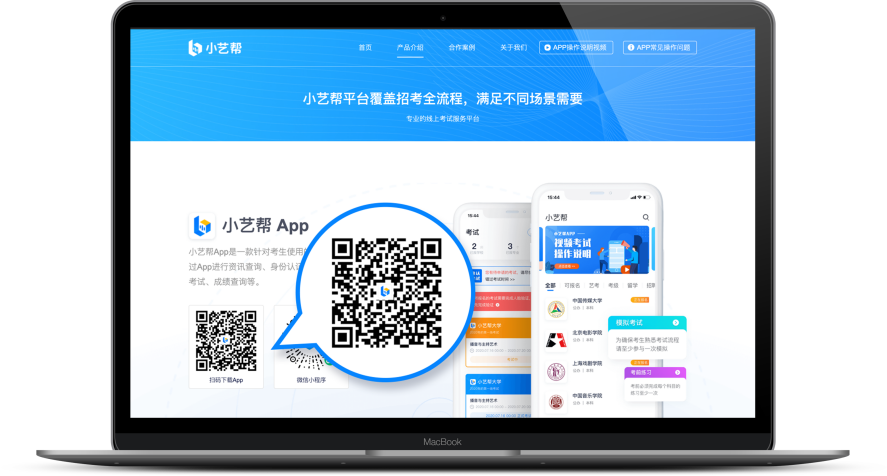 1.2注册打开app点击【注册】，输入手机号，点击发送验证码后填写，设置密码并牢记，点击注册。港澳台侨及国际用户请点击注册页下方【港澳台侨及国际用户入口】进行注册。已注册过小艺帮账号的无须注册，直接用原有账号登录即可。1.3登录进入登录页，使用手机号/身份证号/邮箱和密码即可登录，身份证号登录必须是后续完成考生身份认证方可使用，身份证号必须为考生本人身份证号。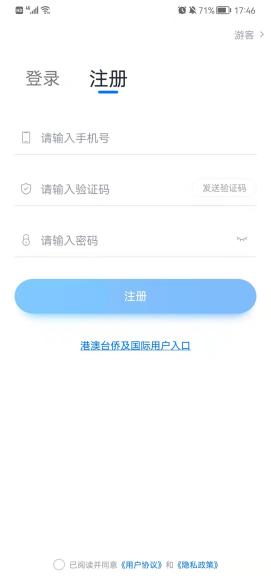 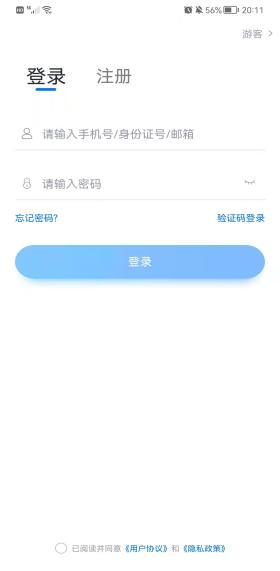 身份认证及填写考生信息首次登录，需要认证考生的报考信息，才可以确认考试。注意屏幕下方小蓝条，认证免费，认证后不可更改信息。 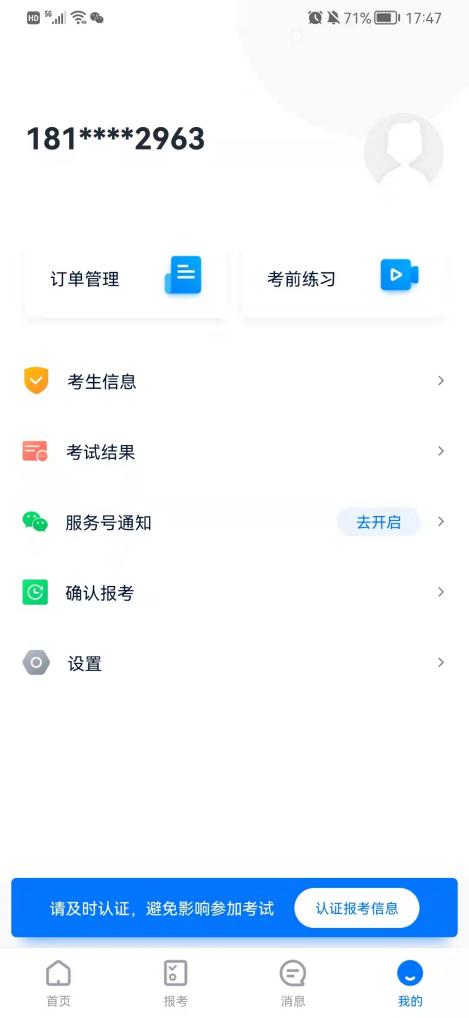 2.1身份认证请认证考生身份证照片，按提示上传身份证人像面和国徽面，点击下一步，也可点击右上方手动上传身份证信息，填写身份证上的信息进行识别；港澳台侨及国际考生可选择护照或通行证认证。如遇到身份证已被验证，可点击“去申诉”，请耐心等待人工审核结果。请尽早完成身份认证以免影响考试。2.2填写考生信息提前准备一张免冠证件照电子版。选择身份为“其他”，高考报考证和考生号都可不填，按照指引填写学籍信息，即可完成认证。请根据实际情况填写。注：若身份选择“艺术校考生”，高考报考证和考生号都须填写，按照指引如实填写其他信息，即可完成认证。以上两个身份均可参加考试，无任何影响。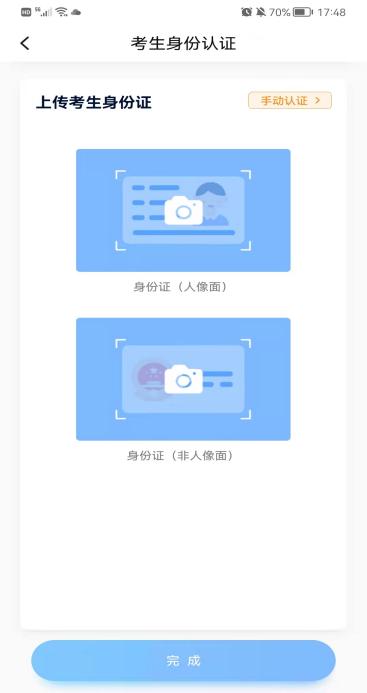 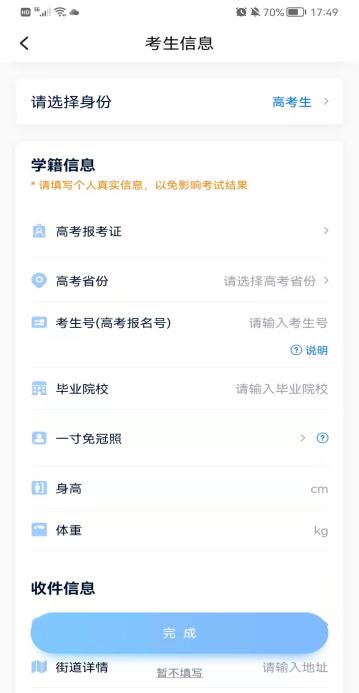 身份认证及考试确认首次登录，需要认证考生的报考信息，才可以报名参加考试。注意屏幕下方小蓝条，认证免费，认证后不可更改息。考试确认考试确认流程图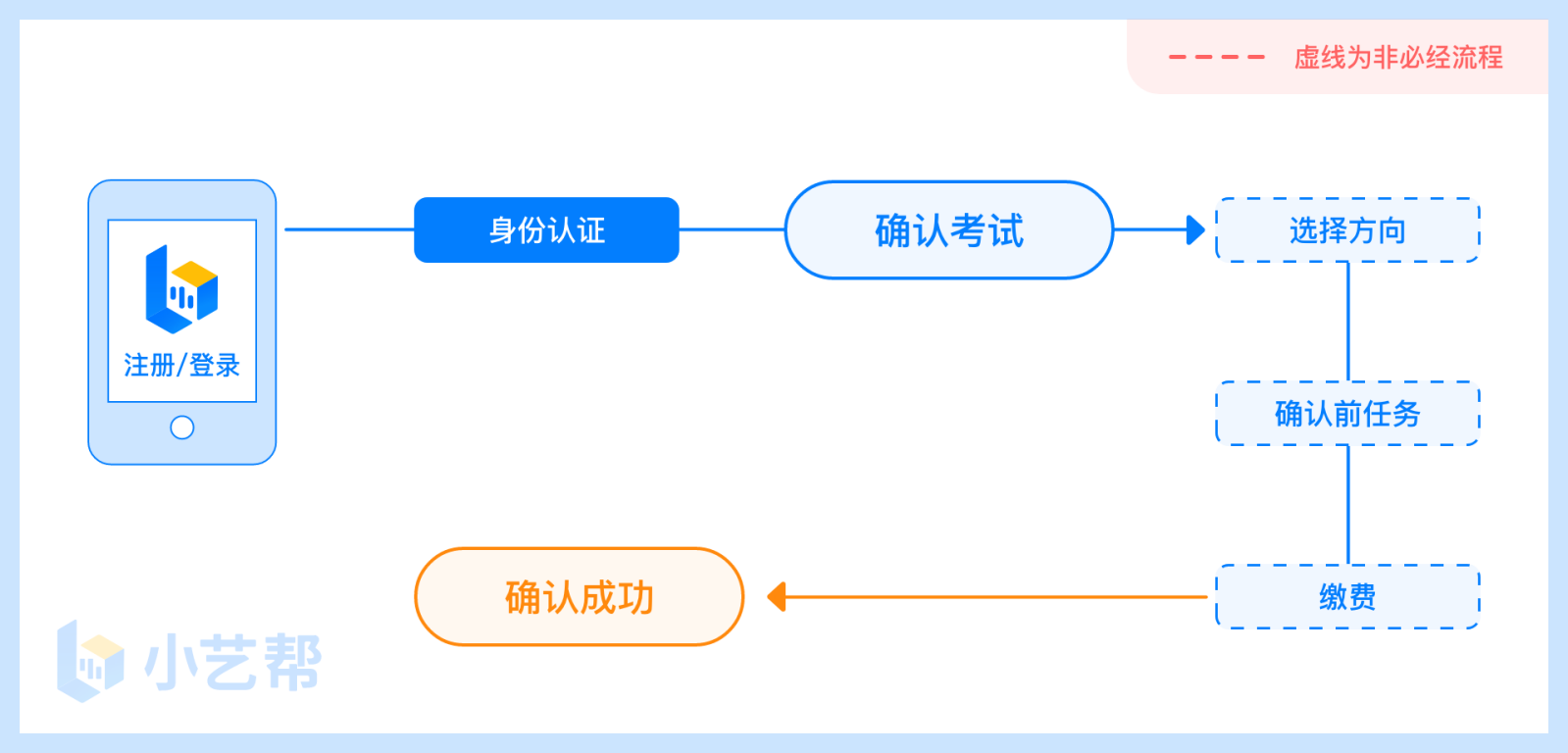 认证通过后，【报考】页面会出现您有待确认的考试，请点进去确认考试。如果没有找到需要确认的考试记录，请联系学校核对导入名单是否正确，如学校确认无误，请学生联系小艺帮客服处理。1.点击屏幕下方【报考】，点击上方“确认考试”，进入确认报考页面确认考试，2.系统会自动显示该证件号下，已经报名的专业，未在规定时间内确认考试，时间结束则无法再确认考试。3.确认成功后，在【在线考试】列表页会自动生成一条考试记录，请返回到【在线考试】列表页查看具体的报考详情和考试要求。操作流程如下图所示：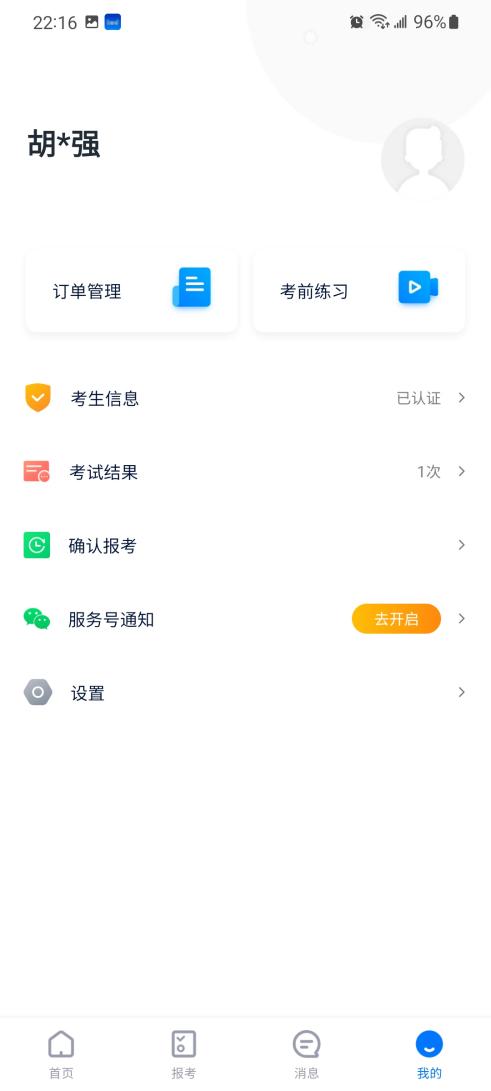 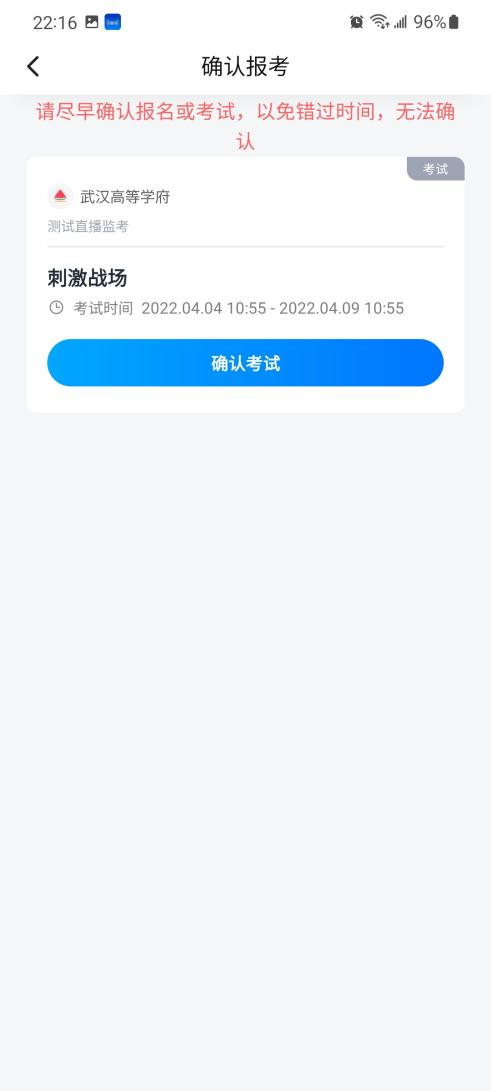 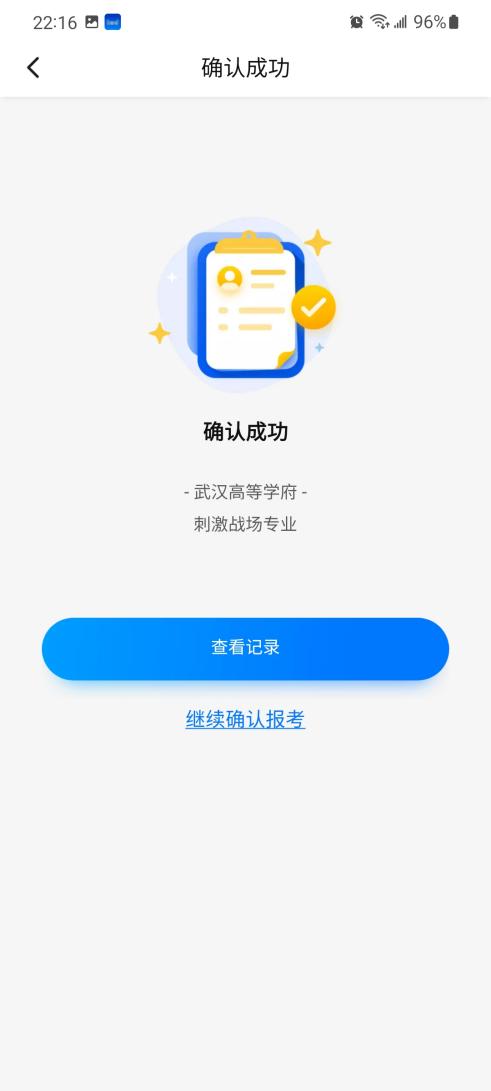 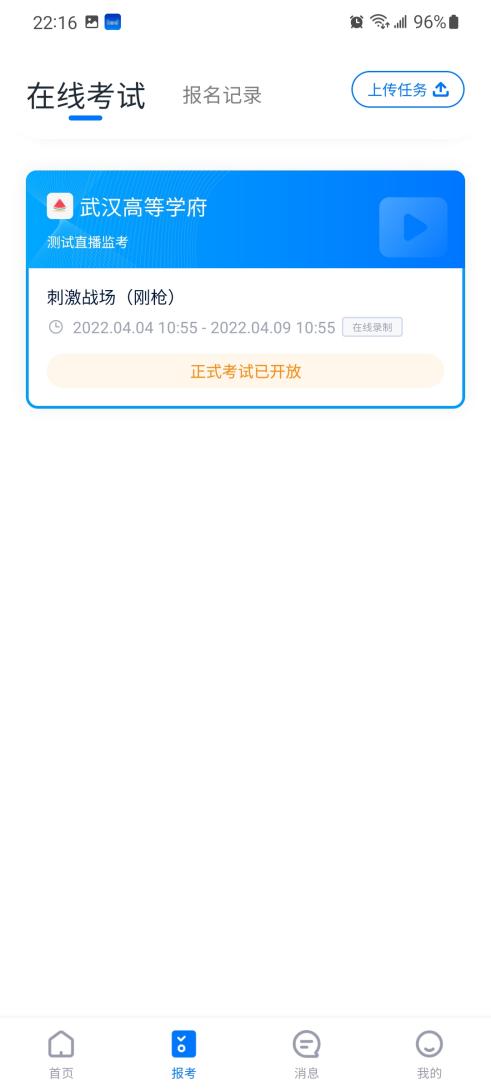 考前准备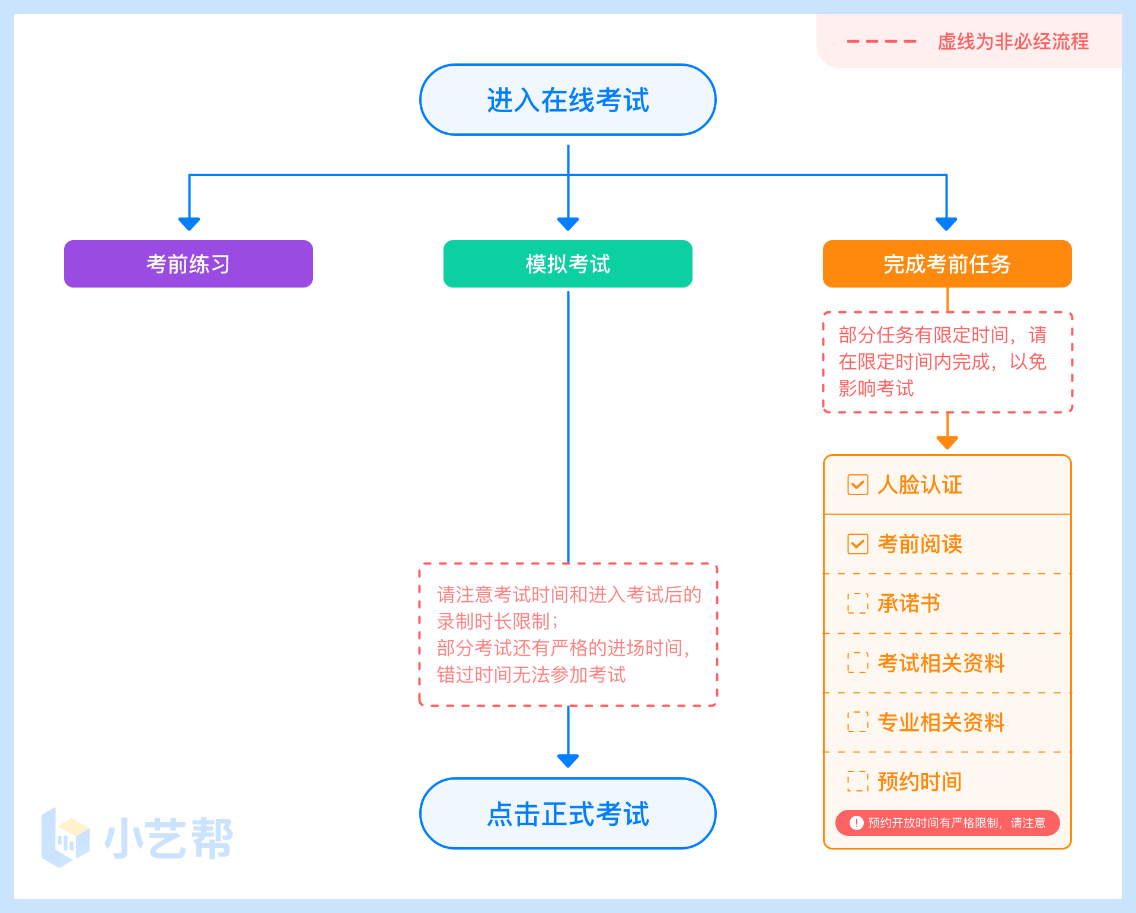 5.1人脸验证首次视频考试前需要进行人脸验证，注意【报考】页面屏幕上方红色条，点击开始验证，按提示进行人脸验证，验证完成后方可参加考试；根据语音提示进行人脸识别，不要化浓妆、戴美瞳等，验证时调整好光线，不要出现高曝光的情况，保证人脸清晰，避免人脸识别失败。若多次人脸验证失败可以申请“人工审核”，请耐心等待人工审核结果。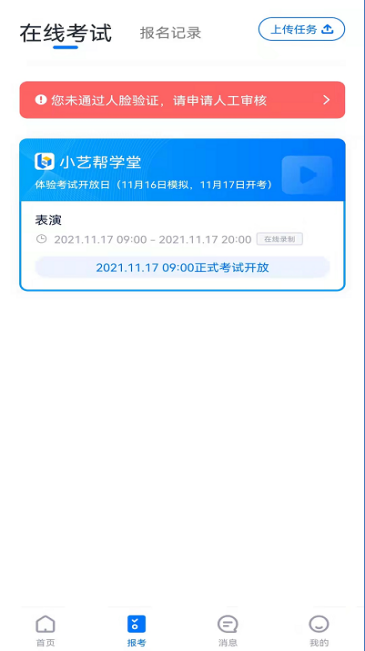 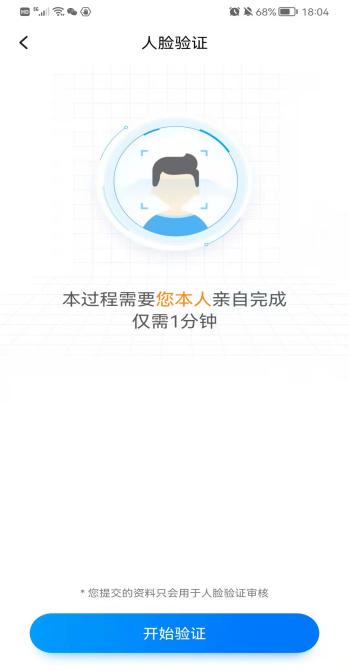 5.2考前任务在【报考】页面【在线考试】列表中点击对应考试进入，考前需完成屏幕上方考前任务，部分考前任务有时间限制，请在规定时间内完成，以免影响正式考试。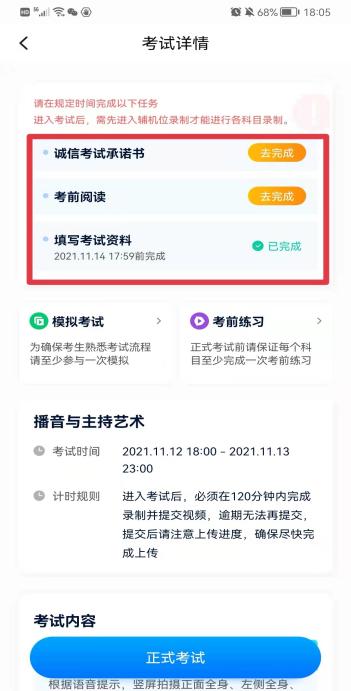 5.3考前练习参加正式考试前务必要充分参加考前练习，以提前熟悉操作流程和考试流程。在考试详情页点击考前练习，允许访问麦克风及摄像头，请仔细阅读考试相关要求，根据要求进行练习录制，考前练习不限时间不限次数，也不需要提交录制视频。部分考试科目可提前结束录制，部分科目需要等待系统自动结束录制。5.4模拟考试参加正式考试前务必要参加模拟考试，模拟考试时也需要进行人脸验证，根据语音提示进行人脸识别，不要化浓妆、戴美瞳等，验证时调整好光线，不要出现高曝光的情况，保证人脸清晰，避免人脸识别失败。模拟考试除题目外，其他与正式考试流程一致，有严格的考试时间限制，请在规定的时间内完成模拟考试，模拟考试视频也可提交，但是模拟考试视频不作为评分依据，考生必须至少完成一次模拟考以熟悉考试流程。所有考试科目录制完毕后不能回看视频及再次录制。正式考试及视频提交考试流程科目：适用职业适应能力测试、文化素质考试、美术类职业技能测试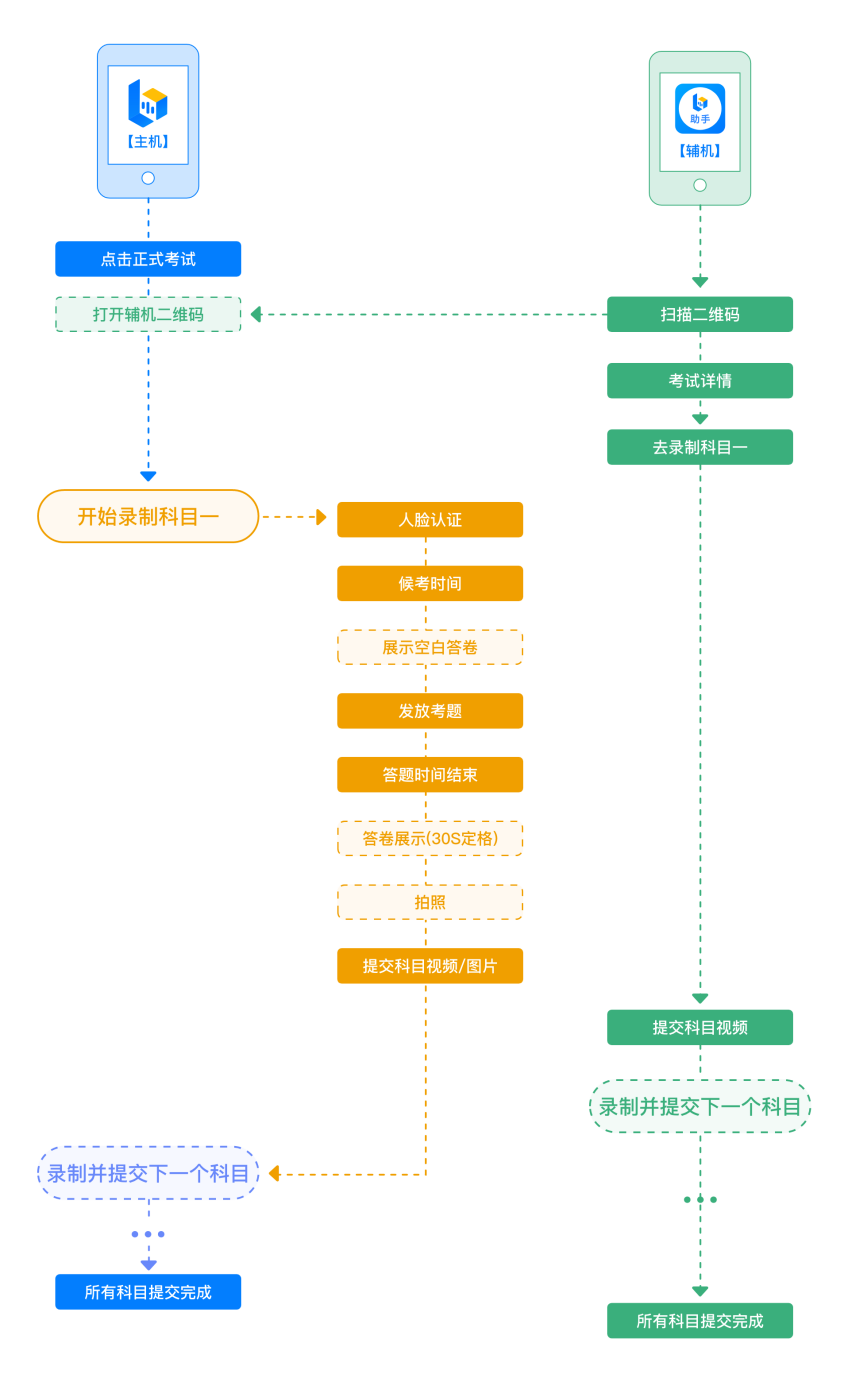 科目：音乐类职业技能测试、体育类职业技能测试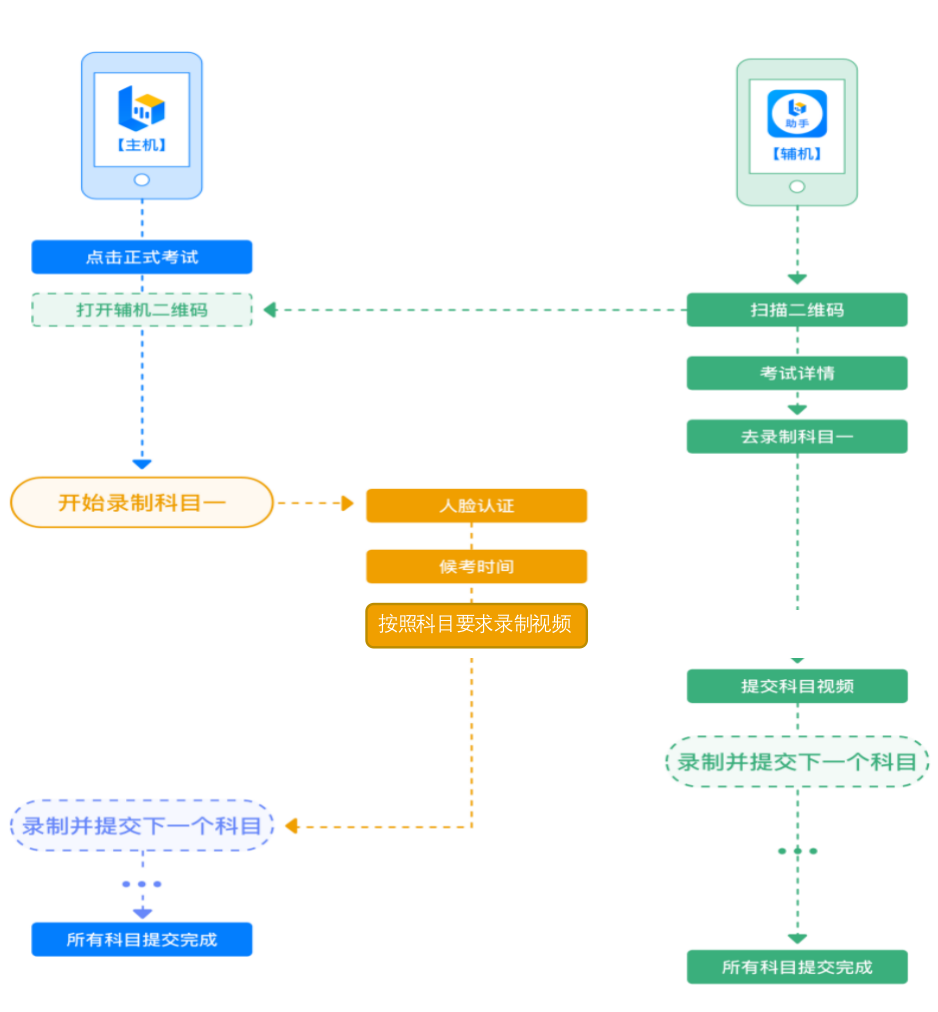 6.1进入考试请注意系统显示的候考时间，并在此时间内进入，逾期无法参加该考试，视为自动放弃。请按下图顺序操作，选择相应考试，点击“正式考试”，进入正式考试页面。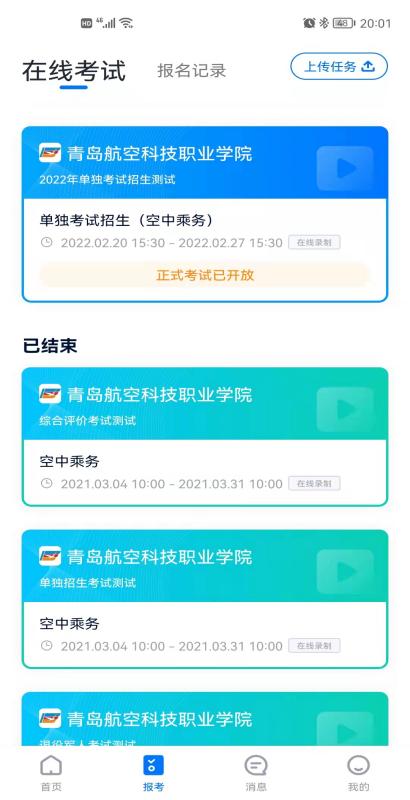 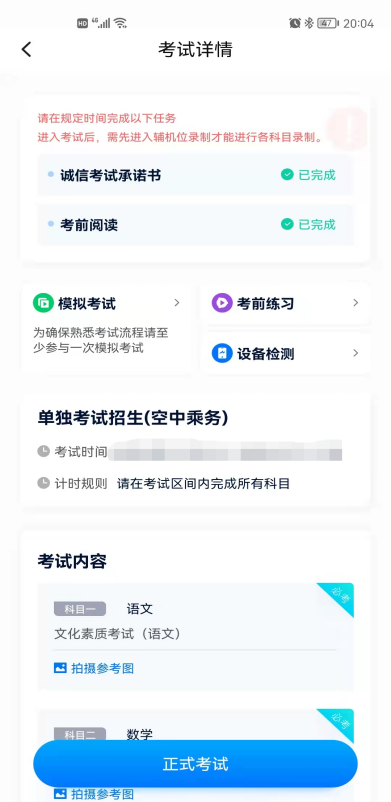 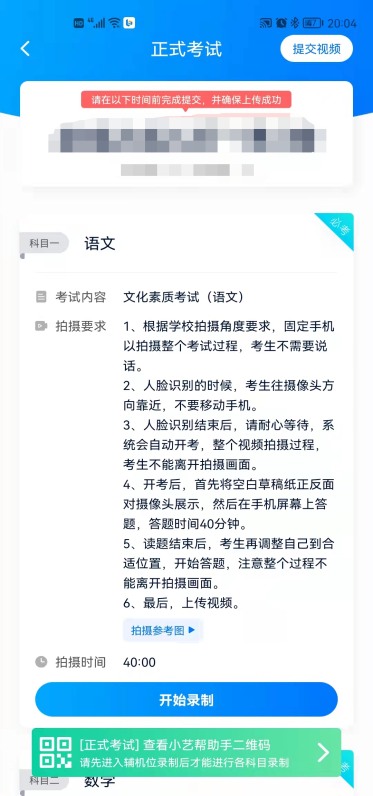 6.2架设双机位请点击科目介绍页面下方的“小艺帮助手二维码”，完成辅机位架设。具体操作步骤请阅读“小艺帮助手 APP 考生操作手册”。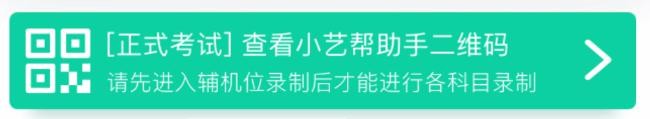 建议考生于考试前确定双机位架设方式及位置，以免浪费正式考试的时间。正式考试时，考生须在候考时间内进入并完成辅机位架设并开始拍摄录制，否则无法正常参加考试。各科目的双机位参考图不一样，请按照小艺帮上给到的参考图摆放机位。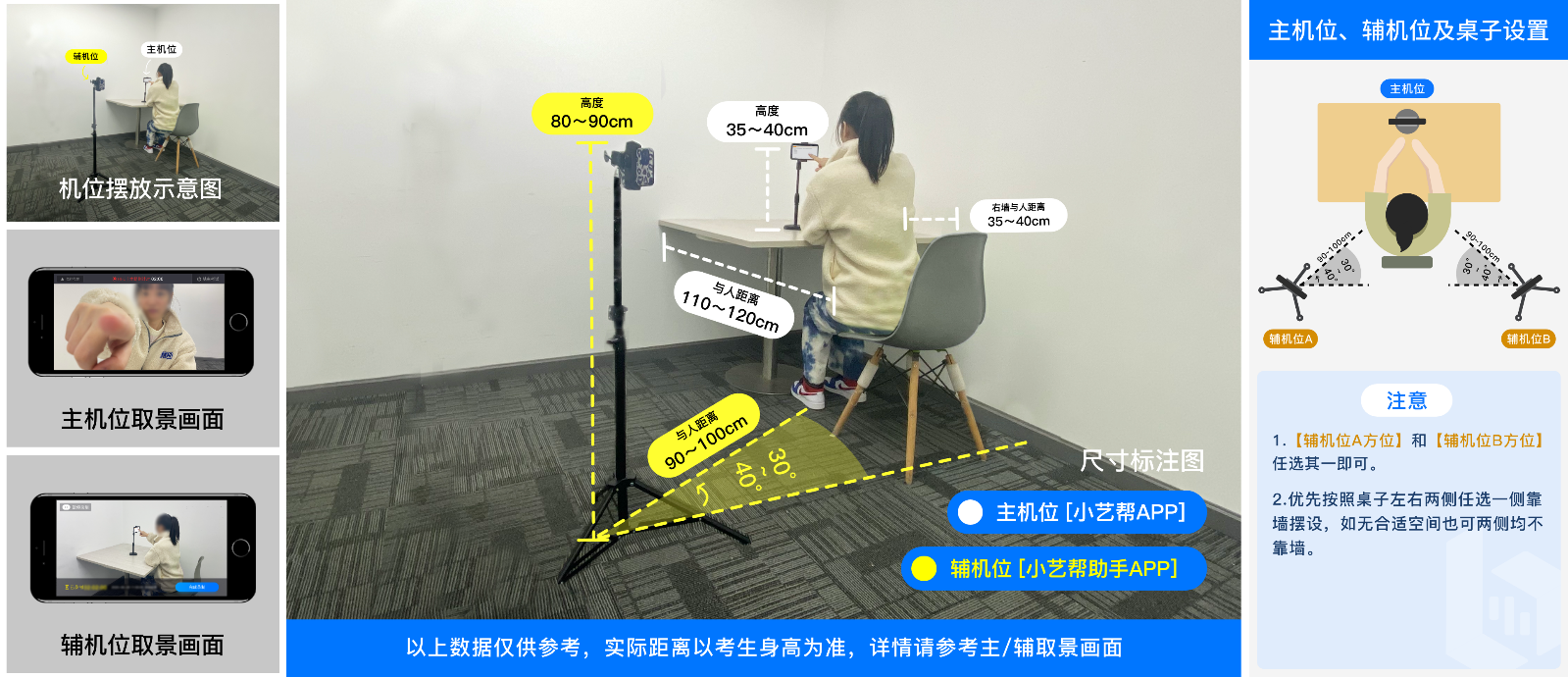 文化素质考试、职业适应性测试 机位摆放参考图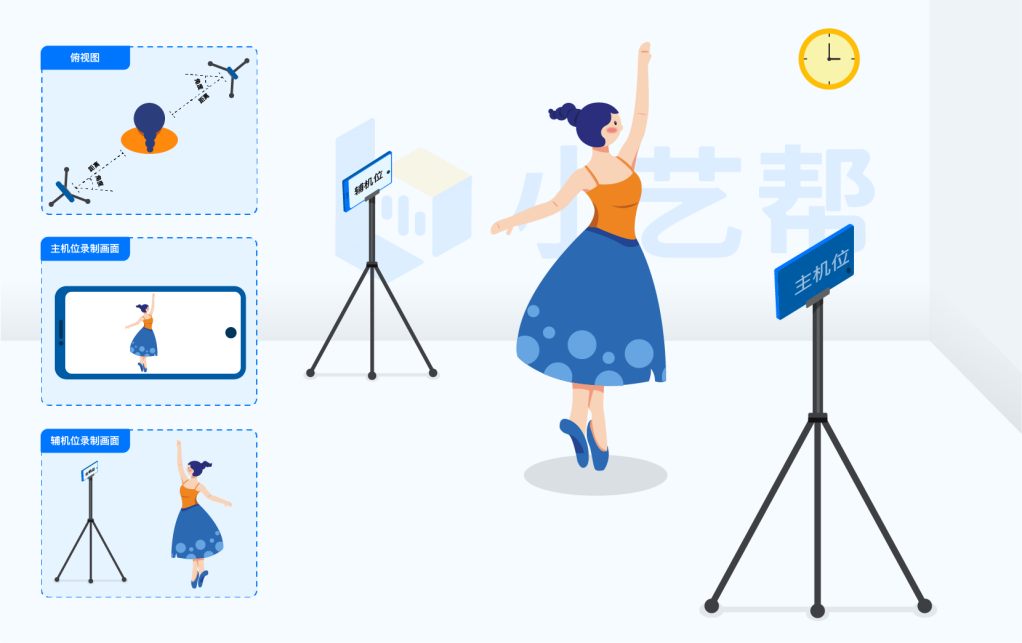 音乐类职业技能测试或（体育类职业技能测试球类和武术类项目适用）双机位摆放参考图注意：体育类职业技能测试：田径类项目暂无双机位摆放参考图，需考生自行控制跑步距离，不要跑出主辅机位的录制范围。美术类职业技能测试 双机位摆放参考图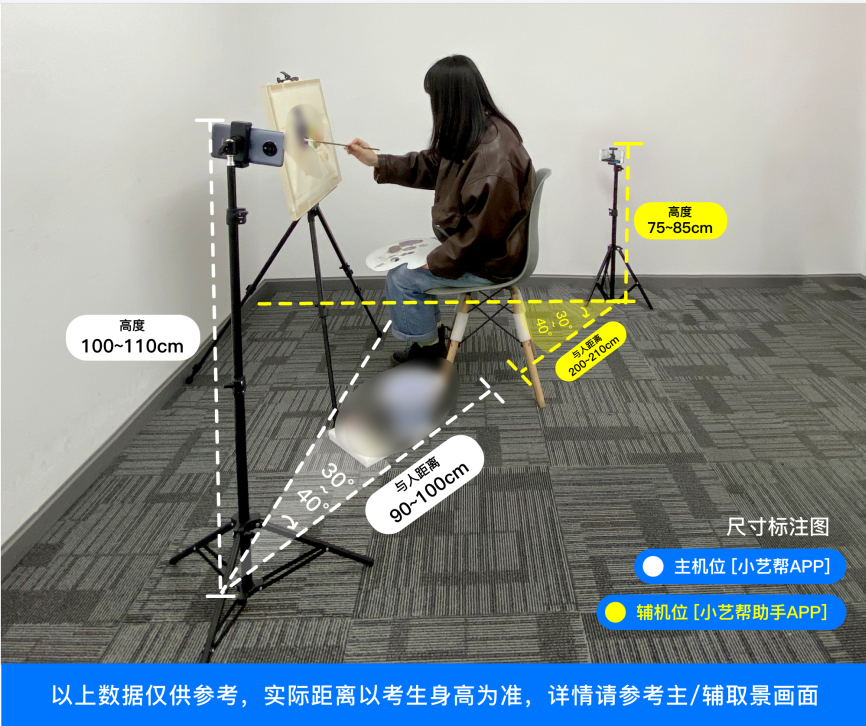 6.3正式考试考试全程请露出双耳不被遮挡。考生须在规定时间内提交考试视频，逾期不可提交。若因不可抗力因素导致考试中断。请参加职业适应性测试、体育类职业技能测试、音乐类职业技能测试、的考生须于1分钟内返回考试界面继续考试，中断超过1次或单次超过1分钟导致的考试失败，后果自负；请参加美术类职业技能测试的考生须于1分钟内返回考试界面继续考试，中断超过3次或单次超过1分钟导致的考试失败，后果自负；请参加文化素质考试的考生须于1分钟内返回考试界面继续考试，中断超过3次或单次超过1分钟导致的考试失败，后果自负。6.4开始候考考生须于候考时间内进入，点击下图“开始录制”，小艺帮APP自动检测电量、设备状态等，符合要求方可进入候考，否则无法进行下一步操作。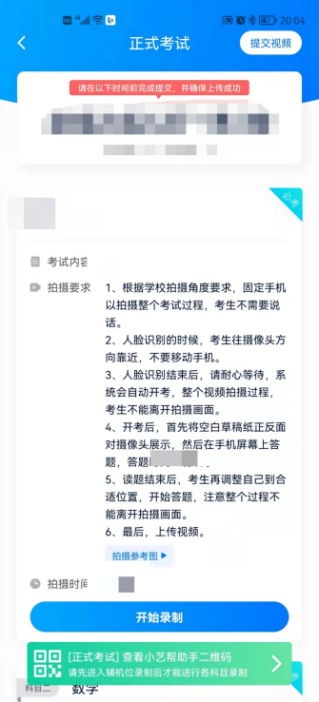 6.5候考时间内完成人脸比对根据语音提示进行人脸比对，请注意不要佩戴美瞳、不要化妆、不戴帽子、露出双耳等；选择光线适当角度，不要出现高曝光的情况，保证人脸清晰。如连续3次人脸比对失败，需要按系统提示重新完成人脸验证。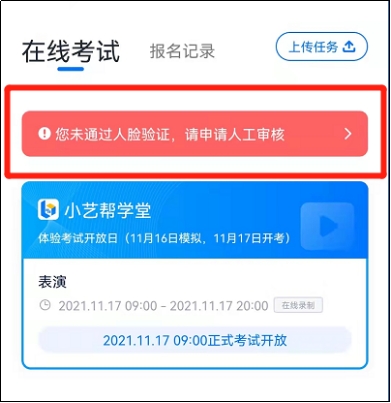 请考生尽早进入考试科目录制状态（下图所示）、完成人脸比对，以免错过考试作答时间、无法正常参加考试。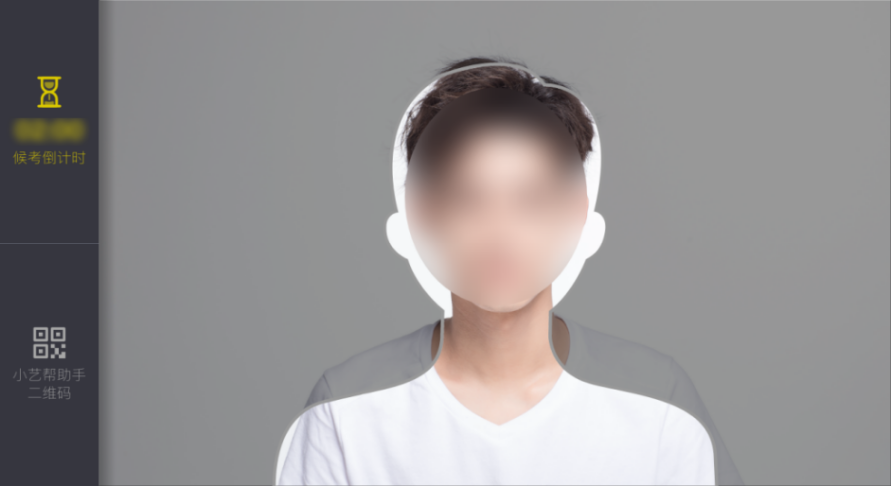 6.6等待候考时间结束人脸比对完成后，考生不得退出下图界面，否则可能无法进入正式考试作答。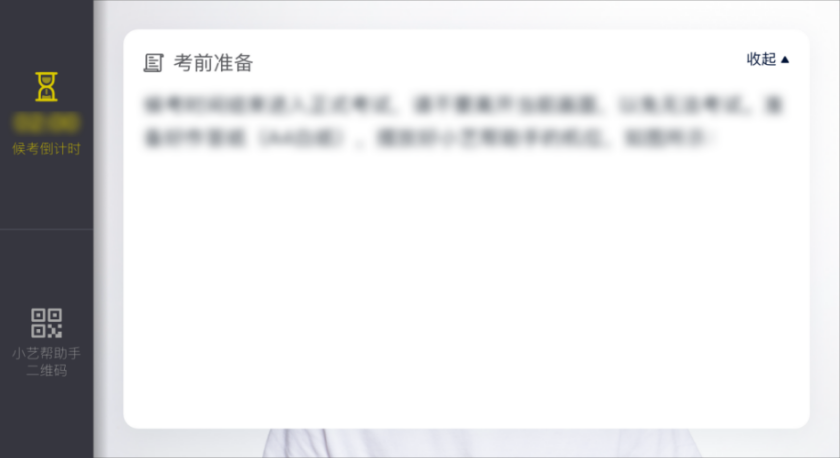 候考时间内，考生不得离开拍摄范围，考试空间内不得出现除考生外的其他人员，考生可点击“收起”按键，观看录制视频。候考结束后，请先按系统指示，30秒内，将专用答题纸（空白）、草稿纸（空白A4）正反面展示在答题纸正反面展示区域内。如下图所示。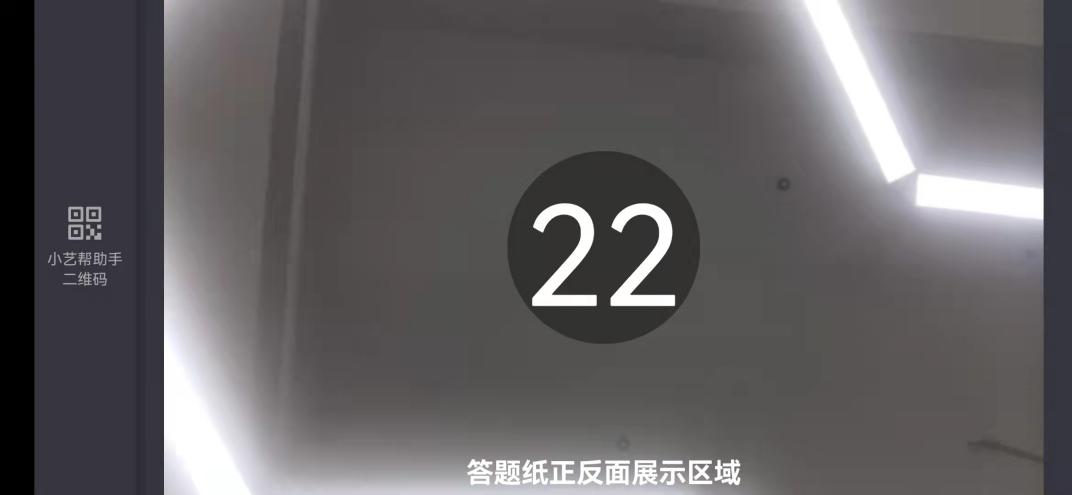 6.7考试作答（1）参加文化素质测试作答时，考前需按照提示展示空白草稿纸或专用答题纸正反面，需按照学校要求在准备好的专用答题纸上作答。考试结束后，需按照语音指示在30秒内手持答题纸按序在镜头前展示，展示结束后，在规定时间内按序完成所有答题纸的拍照上传。务必保证答题纸照片的清晰可辨、完整无缺。（2）参加职业适应能力测试作答时，请考生先阅读完考题后进行口述作答。（3）参加音乐类职业技能测试作答时，请考生先阅读完考题后进行，声乐、器乐、舞蹈、戏曲四项，任选其中一项展示。（4）参加体育类职业技能测试作答时，请考生先阅读完考题后进行，球类、武术、田径三项，任选其中一项展示。（5）参加美术类职业技能测试作答时，请考生先阅读完考题后进行，素描（人物头像）、色彩（静物）两项，任选其中一项展示，考前需按照指示展示空白素描纸正反面。考试结束后，需按照语音指示在30秒内手持绘画作品按序在镜头前展示，展示结束后，在规定时间内按序完成所有绘画作品的拍照上传。务必保证绘画作品照片的清晰可辨、完整无缺。开始正式考试，考试期间考生不得离开画面，不得发出任何声音。考试题目会显示在屏幕上(点击图片可全屏显示考题)，每道题目的答题时间将显示在手机屏幕左方，考生请注意把握作答时间。考试时间结束后系统自动上传视频，请考生关注视频上传状态确保视频提交成功。如有考试违纪、作弊行为，学校将中止相应考生的考试。6.8定格拍照和拍照提交文化素质考试主观题考试结束后，需按语音指示在30秒内手持答卷按序在镜头前展示。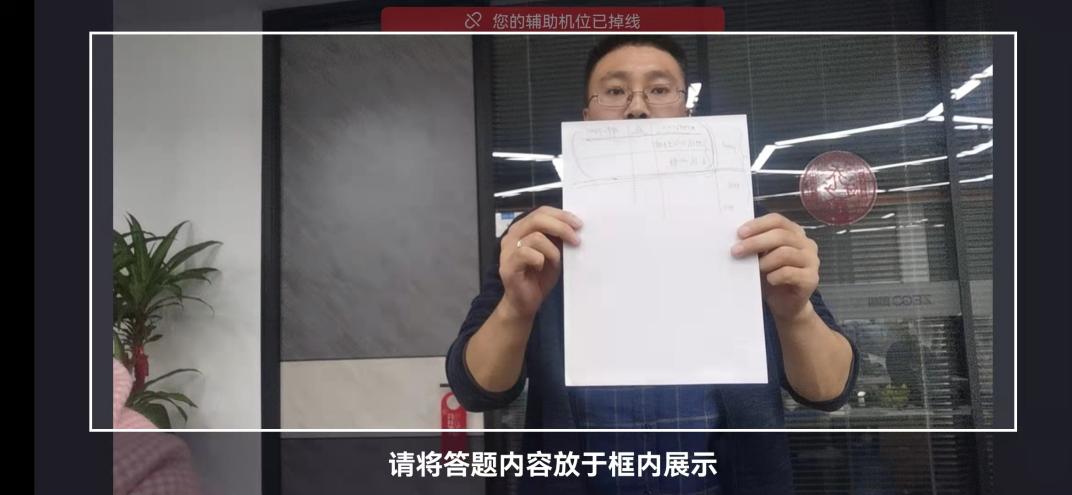 定格拍照结束30秒后进入拍照提交页面，务必在在规定时间内按序完成所有答题纸的拍照并点击上传。务必保证答题纸照片的清晰可辨、完整无缺。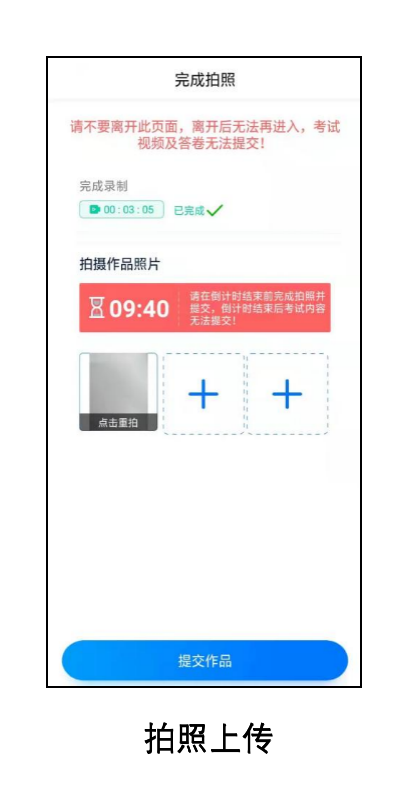 6.9考试结束、提交视频考试结束后，提交主辅机位视频（或图片如有）后，请不要立即关闭程序，请耐心等待视频上传完成。小艺帮APP提示视频上传成功前，请考生关注上传进度，为防止视频上传过程中出现意外，考生于考试结束后48小时内，不得卸载小艺帮APP和终止程序运行，不得清理手机内存、垃圾数据等。提交后，可以在“查看提交状态”里看到视频上传进度。提交成功或考试时间结束后，考试状态显示已结束。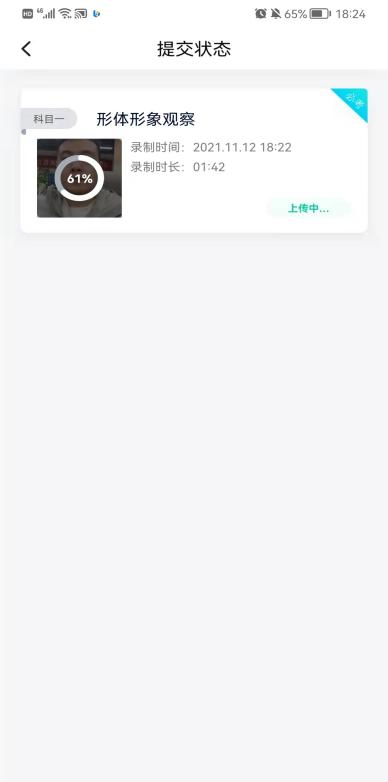 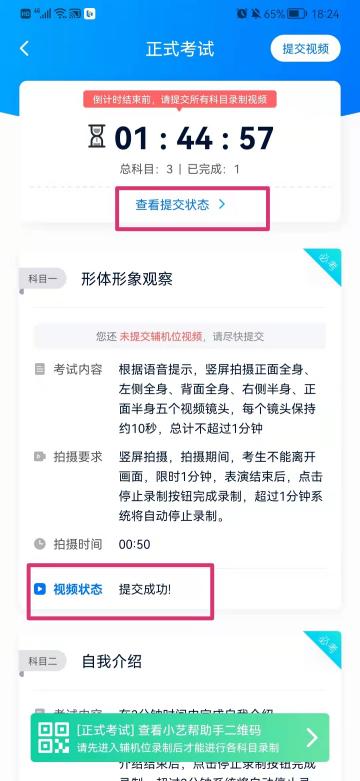 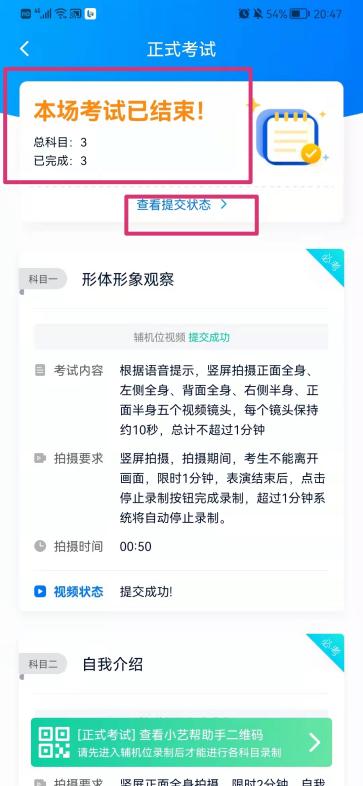 特别注意: 
	(1)全部视频上传成功前，一定不要使用手机管家清理手机内存、垃圾数据，考试时间结束后48小时内一定不要卸载 APP。(2)考试视频全部提交后，请考生务必确认上传状态，不要退出小艺帮 APP。如果视频上传失败，我们会提醒您【重新上传】，请留意视频上传页或【报考】列表页底部，点击【重新上传】即可。您可以切换Wi-Fi和4G网络进行尝试。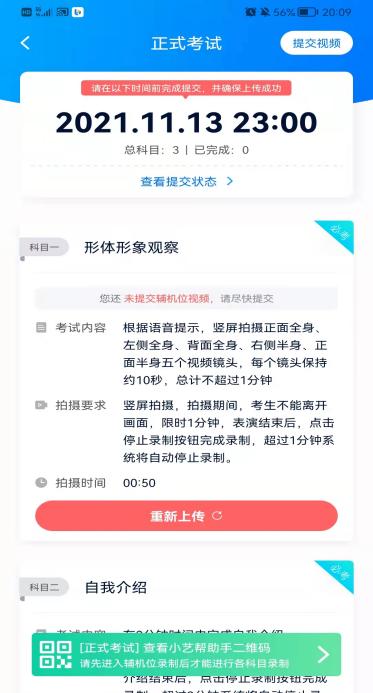 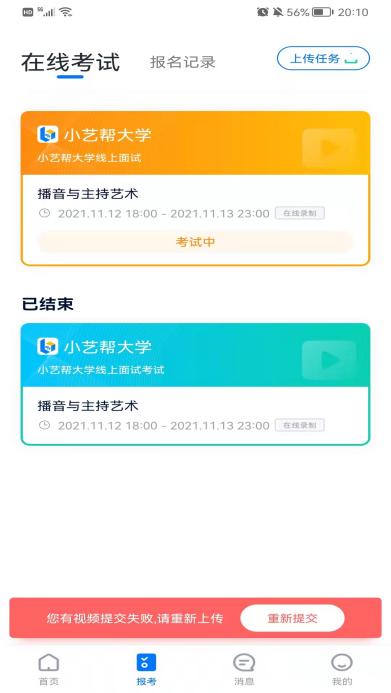 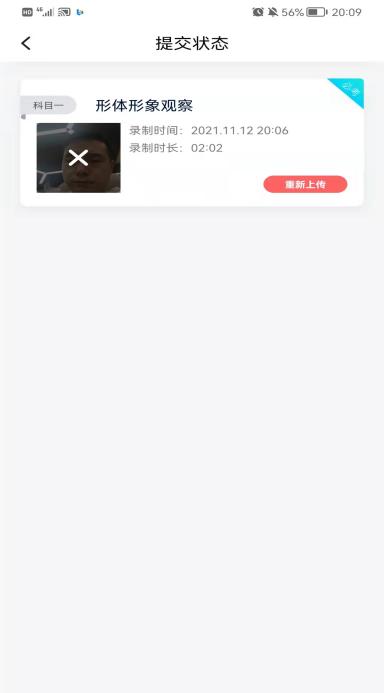 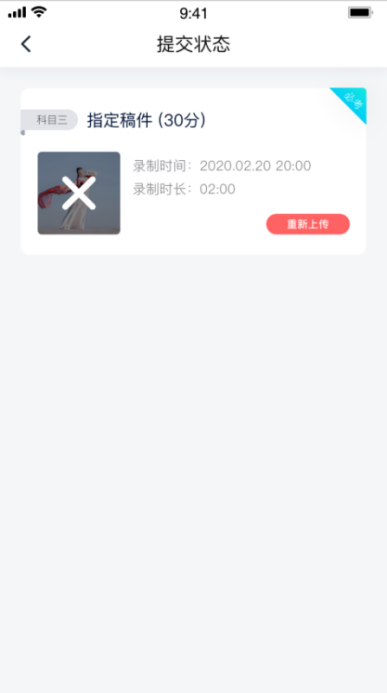 辅机位的安装和操作说明（小艺帮助手APP为辅机位）7.1下载安装扫描下方二维码即可下载安装，或到小艺帮官方网站扫描二维码下载，考生不要通过其他渠道下载。网址：https://www.xiaoyibang.com/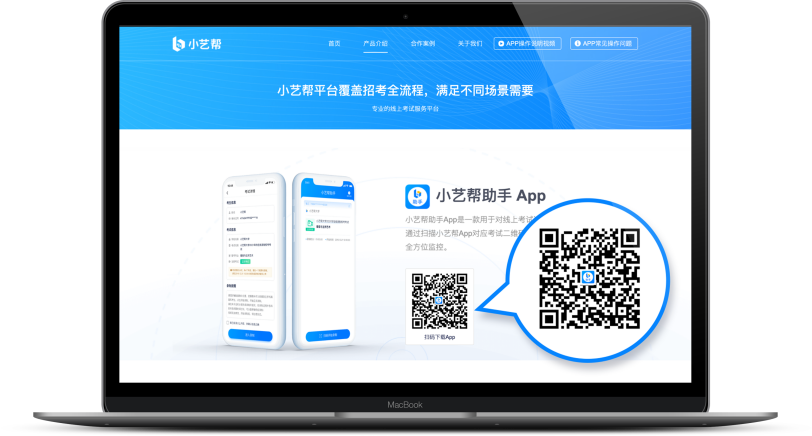 安装时，请授权允许使用您的摄像头、麦克风、扬声器、存储空间、网络等权限，以保证可以正常考试。小艺帮助手仅提供手机安卓、鸿蒙和IOS版本，不支持各种安卓、鸿蒙平板和iPad，敬请谅解！注意事项：请在考试前务必充分进行考前练习和模拟考试，以免在正式考试中因双机位操作、架设等耽误考试；请确保辅助机位至少有20G内存，录制时间越长，需要预留的内存空间越多，以免出现拍摄中内存不足，视频无法保存影响考试。7.2扫码无论是正式考试还是模拟考试，在主机（小艺帮app）上点击“模拟考试”或“正式考试”，进入考试页面，页面下方会出现小艺帮助手二维码查看入口，点击打开二维码，使用辅机（小艺帮助手app）扫描二维码进入。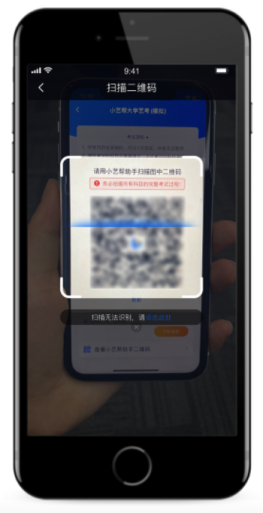 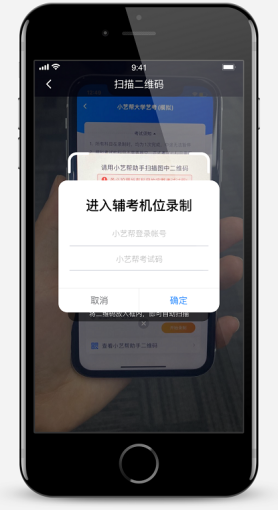 如果扫码失败，请根据提示调整后再扫码尝试，或者根据屏幕提示点击“点击此处”，填写考试码和主机位考试账号。小艺帮助手考试码查找位置见下图红框处所示。一场考试只有一个二维码，最多只支持3台手机扫码，超过3台无法再扫描。请注意一定不要随便外泄二维码，导致无法进行辅机拍摄。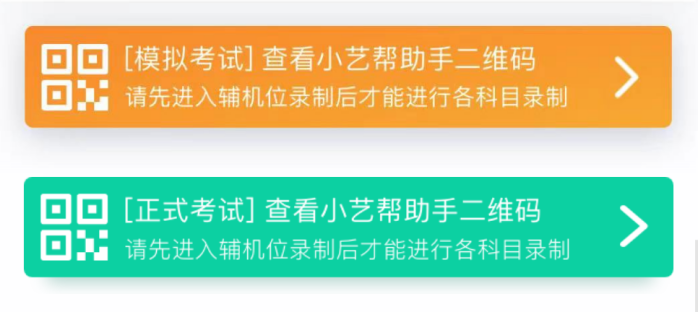 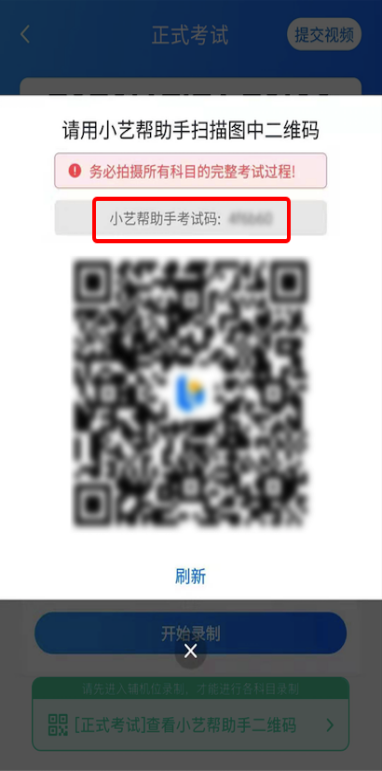 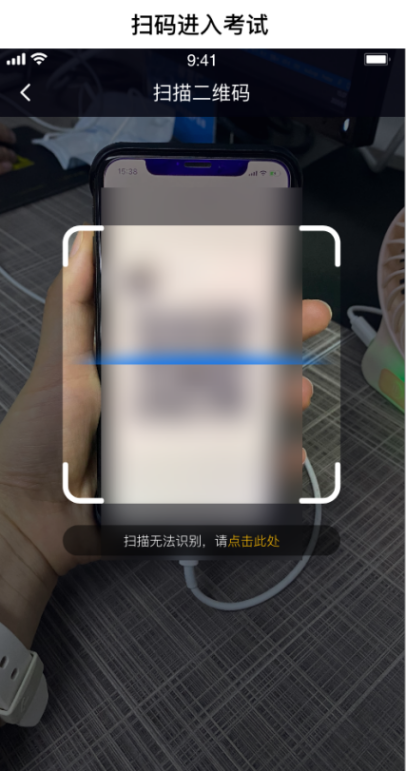 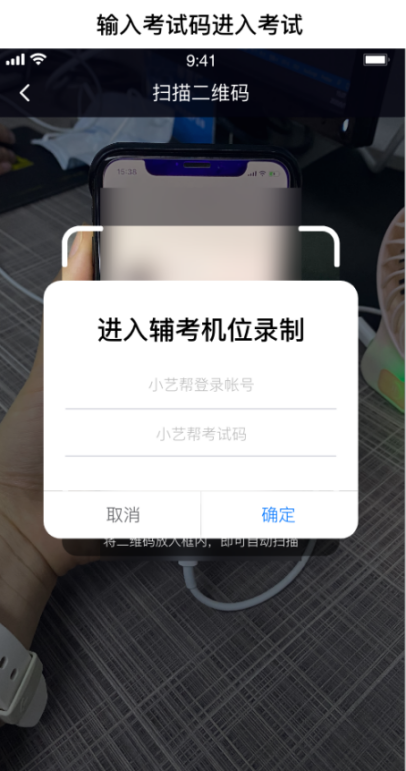 7.3确认考试信息识别二维码后进入确认考试页面，请仔细确认“考生信息”、“考试信息”、“录制提醒”等内容，确认完成后点击与主机对应的考试科目“去录制”。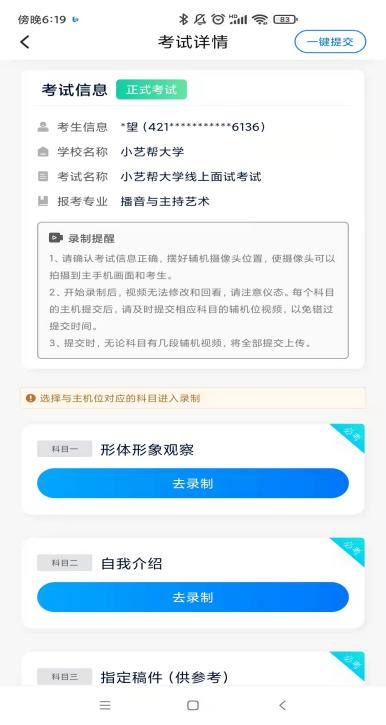 7.4考前录像及调整进入录制界面后，根据自己的需要切换前后置摄像头，按照学校的要求摆放主辅机位，随后点击“开始录制”按钮进行录制，请务必在主机开始考试录制视频前开启辅机录制，以免影响考试时间。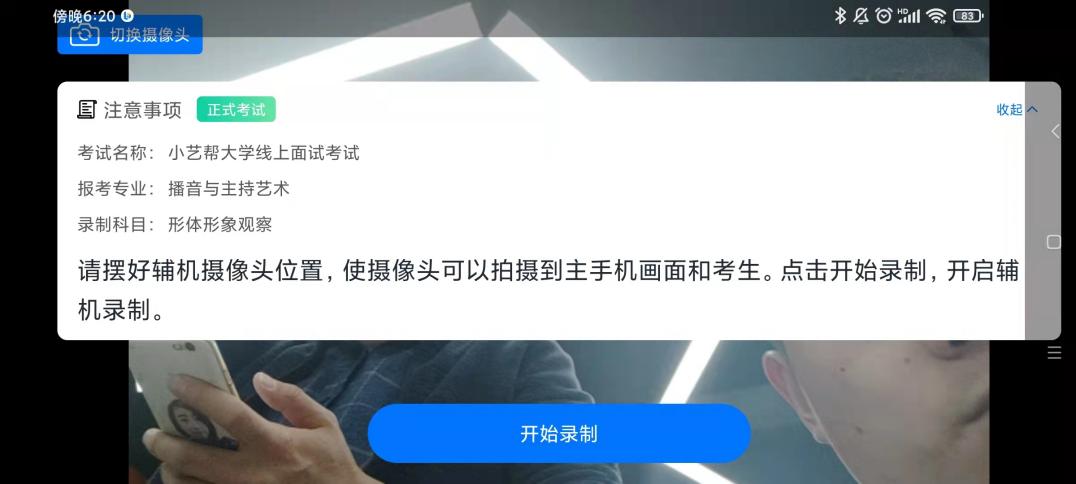 7.5正式录制正式考试时的辅机位录制过程中，会实时显示已录制时长和录制结束时间。完成主机的当前科目考试后，辅机即可点击“完成录制”按钮，进入提交页面，或继续进行其他科目的录制，最后一键提交所有辅机录制视频。每个科目有对应的辅机位录制入口，开启辅机位科目录制后，再开启对应科目的主机位录制。一个科目如有多次录制机会，进行完一次录制后，可暂停辅机位录制，回到首页。等进行下一次录制前再进入录制。辅机位会记录每次拍摄的中断次数录制时间。如在录制过程中不小心触碰完成录制按钮或中断了录制，请尽快回到录制页面，点击考试记录上“继续录制”按钮，即可重新回到录制页面，请确保辅机位扫描的是当前主机位正在录制科目的考试二维码。也可以重新扫描此考试专业的二维码，回到录制页面。请务必确保主、辅机位录制的是同一场考试，否则后果自负。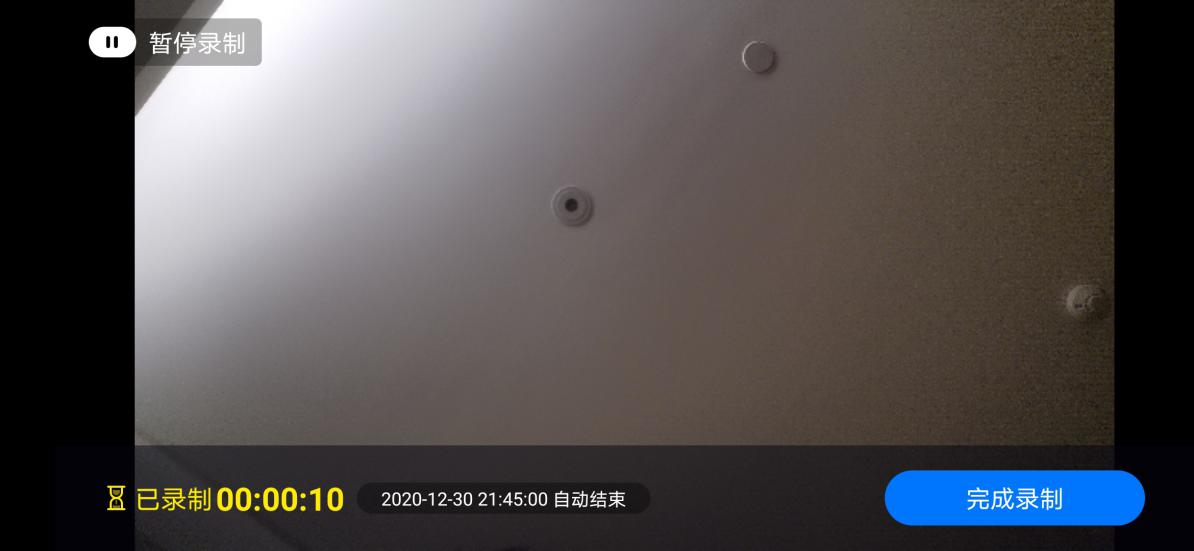 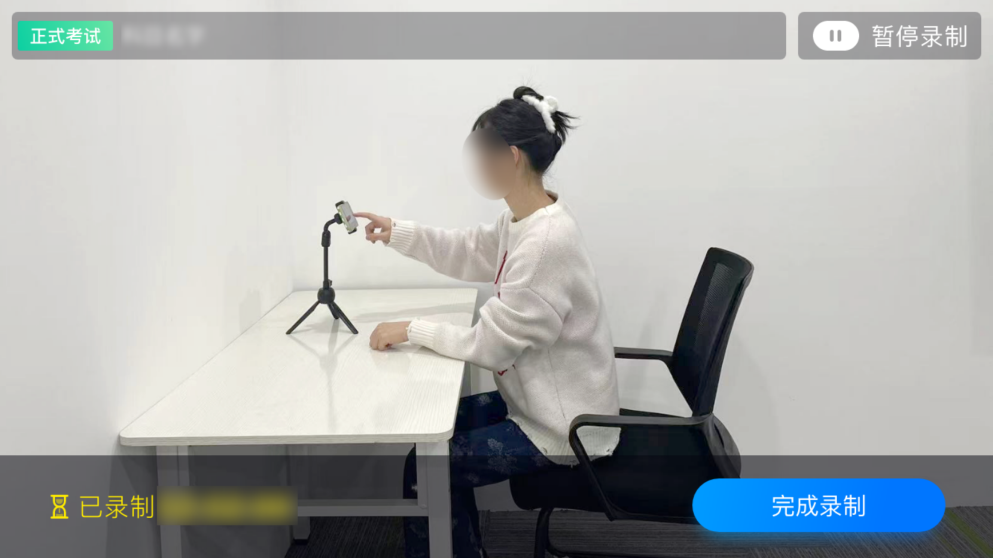 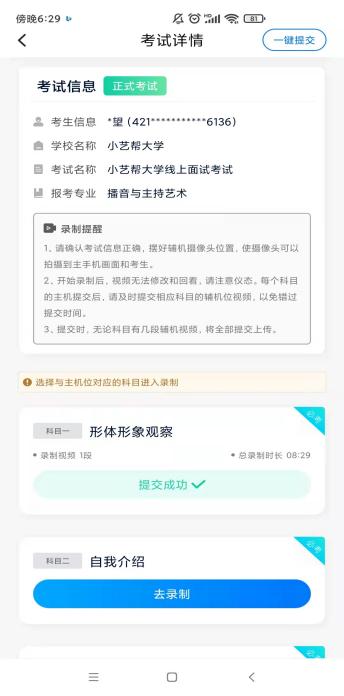 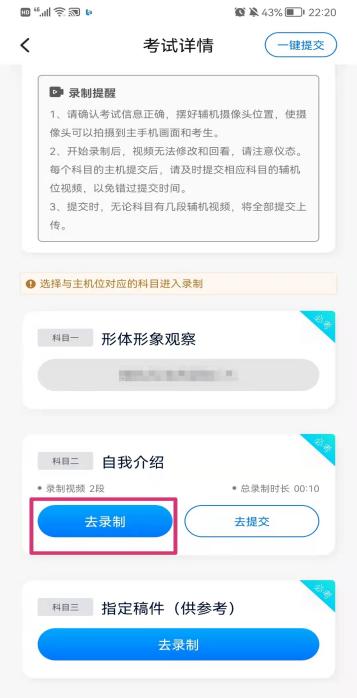 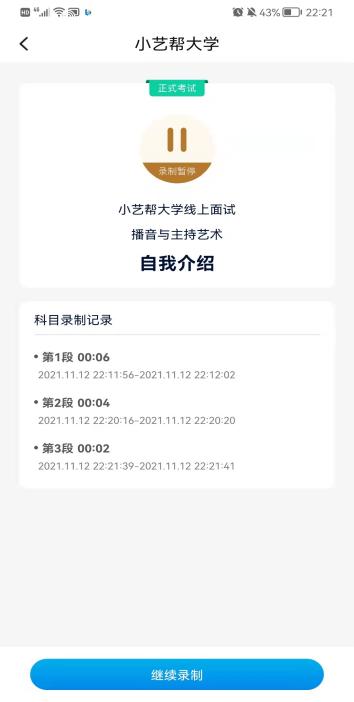 7.6提交视频主机的正式考试视频提交后，请及时提交辅机对应录制科目视频。提交后即可看到上传进度，请务必关注视频上传进度，确保上传成功。正式考试时，主机科目录制完成并提交完毕后，辅机才可提交对应科目的视频或者最后一键全部提交。录制完的视频无法查看，也不可更改。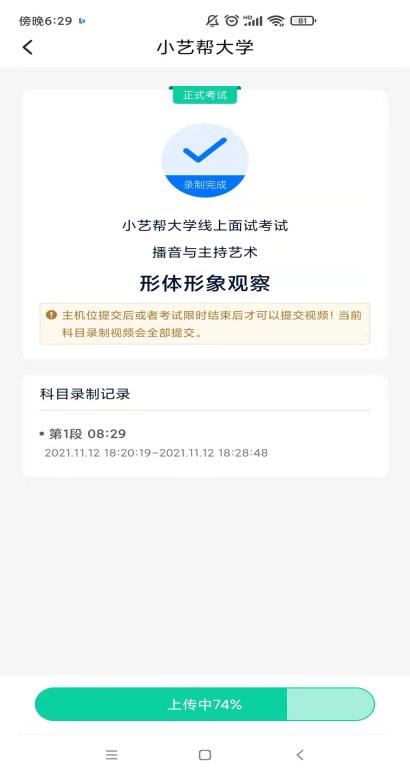 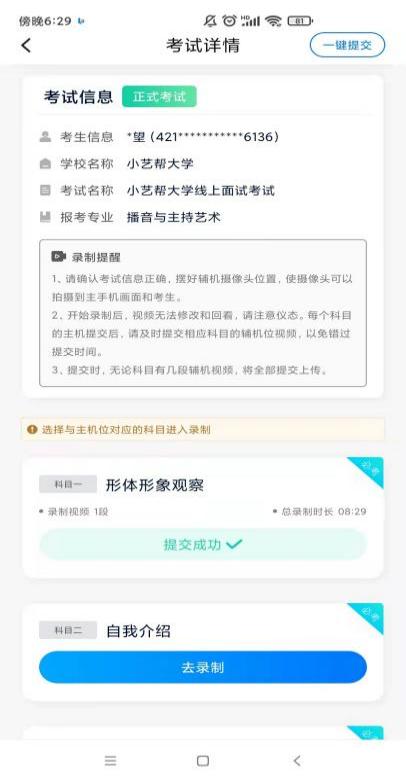 正在提交和提交成功示意图特别注意:
	(1) 全部视频上传成功前，一定不要使用手机管家清理手机内存、垃圾数据，考试时间结束后48小时内一定不要卸载 APP。(2) 双机位考试时，提交主机位科目视频后，辅机位对应科目的视频才可以提交；(3) 一个科目的考试，从考试开始到结束，辅机位只能使用同一台手机，切勿更换手机。(4) 考试视频全部提交后，请考生务必确认上传状态，不要退出小艺帮助手APP。如果视频上传失败，我们会提醒您【您有视频未提交成功！】，请点击进去重新提交，您可以切换 Wi-Fi 和 4G 网络进行尝试。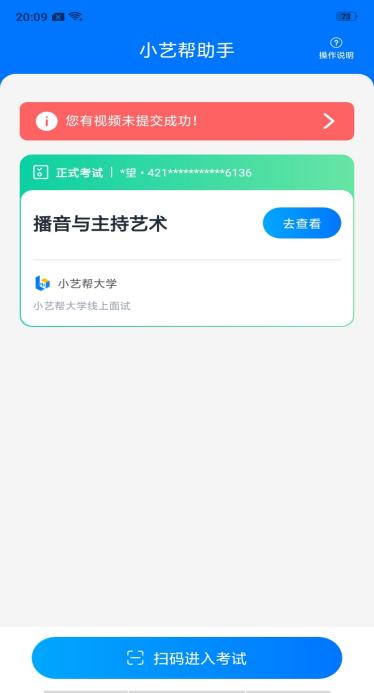 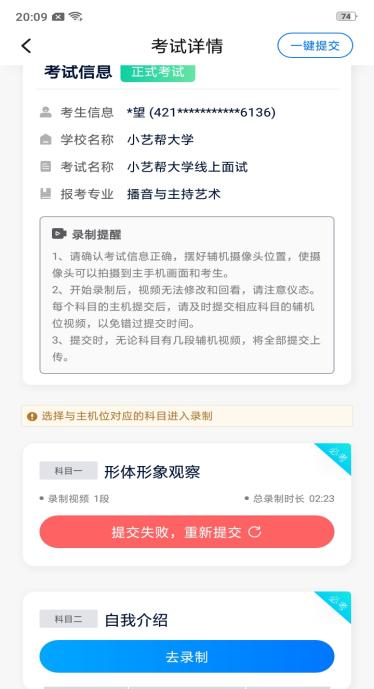 失败提交情况示意图技术咨询技术咨询QQ号：800180626
	技术咨询电话：4001668807服务时间：周一到周日，8:00-24:00，其他时间的咨询会延迟到当天8:00处理，敬请谅解！以上咨询方式仅限小艺帮APP和小艺帮助手APP的系统操作及技术问题咨询。